SEC Form 4FORM 4Check this box if no longer subject to Section 16. Form 4 or Form 5 obligations may continue. See Instruction 1(b).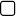 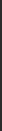 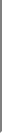 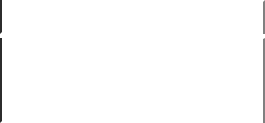 or Section 30(h) of the Investment Company Act of 1940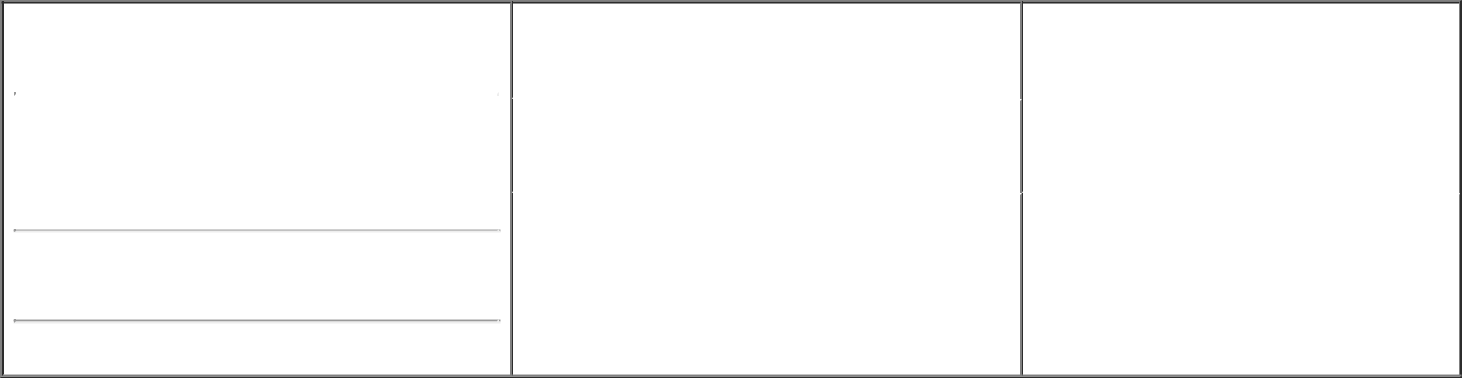 Line)(Street)ST-LAURENT	A8(City)	(State)	(Zip)Form filed by One Reporting PersonForm filed by More than One Reporting Person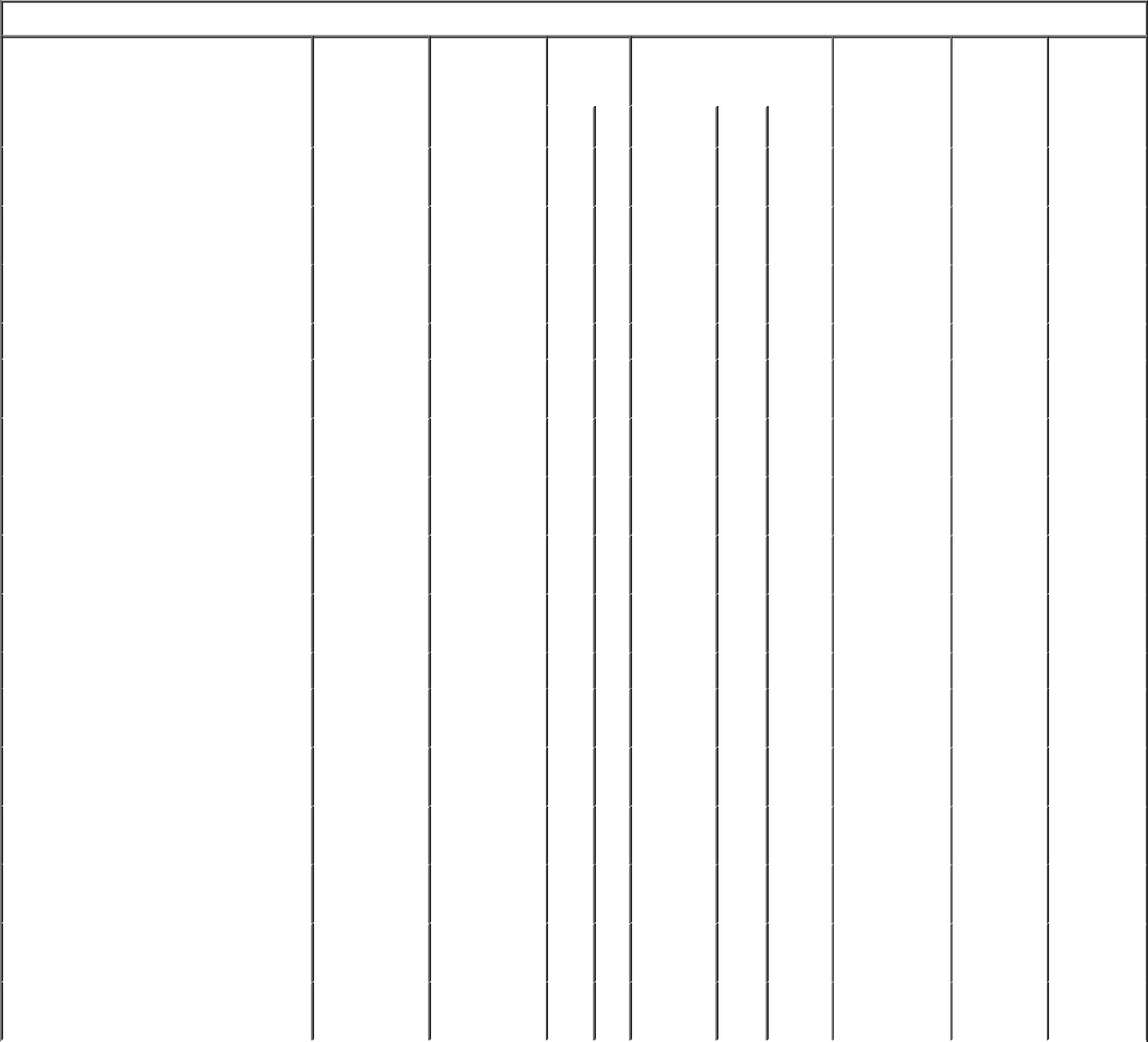 Table I - Non-Derivative Securities Acquired, Disposed of, or Beneficially Owned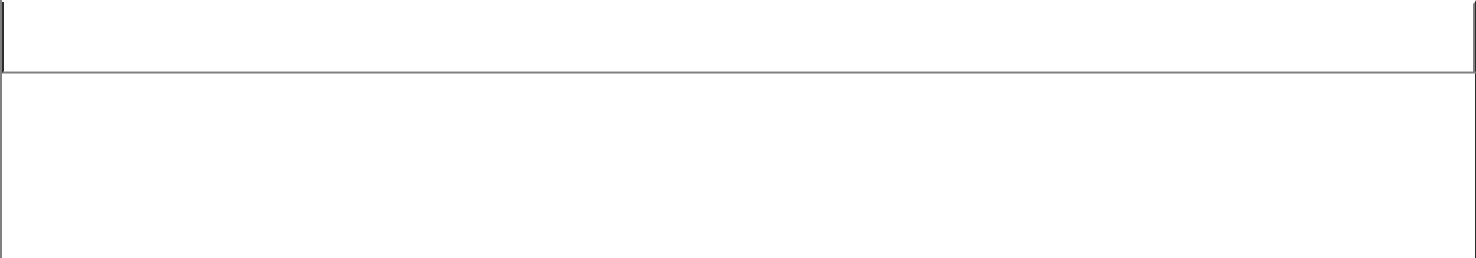 Table II - Derivative Securities Acquired, Disposed of, or Beneficially Owned(e.g., puts, calls, warrants, options, convertible securities)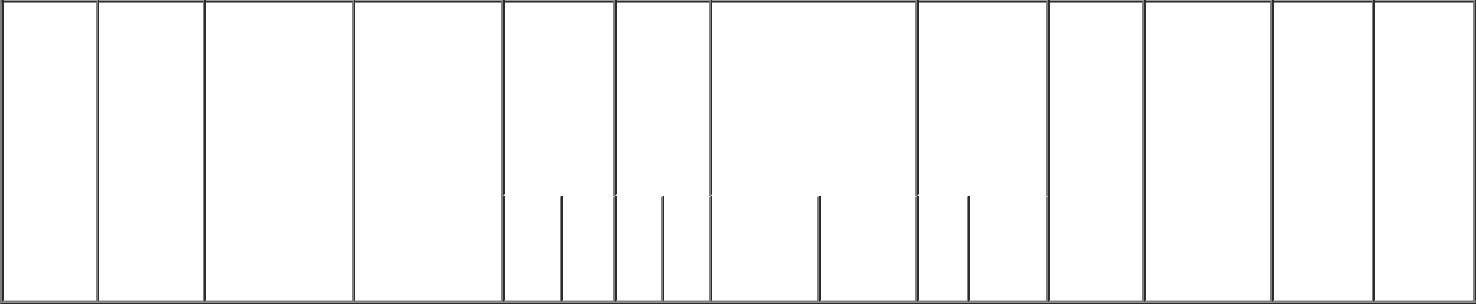 Explanation of Responses:Represents a pro-rata distribution, and not a purchase or sale, without additional consideration by Versant Venture Capital VI, L.P. ("VVC VI"), to its partners, pursuant to a Rule 10b5-1 trading plan.Shares held by VVC VI. Versant Ventures VI GP-GP, LLC ("VV VI GP") is the sole general partner of Versant Ventures VI GP, L.P. ("VV VI") and VV VI is the sole general partner of VVC VI. The Reporting Person, a member of the Issuer's board of directors, is a managing member of VV VI GP and may be deemed to share voting and dispositive power over the shares held by VVC VI. Each of VV VI GP, VV VI and the Reporting Person disclaims beneficial ownership of the shares held by VVC VI, except to the extent of their respective pecuniary interests therein.Represents a change in the form of ownership of VV VI by virtue of the receipt of shares in the pro-rata in-kind distribution of common shares of the Issuer for no consideration by VVC VI.Shares held by VV VI. VV VI GP is the sole general partner of VV VI. The Reporting Person, a member of the Issuer's board of directors, is a managing member of VV VI GP and may be deemed to share voting and dispositive power over the shares held by VV VI. Each of VV VI GP and the Reporting Person disclaims beneficial ownership of the shares held by VV VI, except to the extent of their respective pecuniary interests therein.Represents a pro-rata distribution, and not a purchase or sale, without additional consideration by VV VI, to its partners.Represents a change in the form of ownership of the Reporting Person by virtue of the receipt of shares as a result of the pro-rata in-kind distribution of common shares of the Issuer for no consideration by VV VI.Represents a change in the form of ownership of VV VI GP by virtue of the receipt of shares in the pro-rata in-kind distribution of common shares of the Issuer for no consideration by VV VI.Shares held by VV VI GP. The Reporting Person, a member of the Issuer's board of directors, is a managing member of VV VI GP and may be deemed to share voting and dispositive power over the shares held by VV VI GP; however, he disclaims beneficial ownership of such securities, except to the extent of his pecuniary interest therein.Represents a pro-rata distribution, and not a purchase or sale, without additional consideration by VV VI GP, to its members.Represents a pro-rata distribution, and not a purchase or sale, without additional consideration by Versant Vantage I, L.P. ("VV I"), to its partners, pursuant to a Rule 10b5-1 trading plan.Shares held by VV I. Versant Vantage I GP-GP, LLC ("VV I GP-GP") is the sole general partner of Versant Vantage I GP, L.P. ("VV I GP") and VV I GP is the sole general partner of VV I. The Reporting Person, a member of the Issuer's board of directors, is a managing member of VV I GP-GP and may be deemed to share voting and dispositive power over the shares held by VV I. Each of VV I GP-GP, VV I GP and the Reporting Person disclaims beneficial ownership of the shares held by VV I, except to the extent of their respective pecuniary interests therein.Represents a change in the form of ownership of VV I GP by virtue of the receipt of shares in the pro-rata in-kind distribution of common shares of the Issuer for no consideration by VV I.Shares held by VV I GP. VV I GP-GP is the sole general partner of VV I GP. The Reporting Person, a member of the Issuer's board of directors, is a managing member of VV I GP-GP and may bedeemed to share voting and dispositive power over the shares held by VV I GP. Each of VV I GP-GP and the Reporting Person disclaims beneficial ownership of the shares held by VV I GP, except to the extent of their respective pecuniary interests therein.Represents a pro-rata distribution, and not a purchase or sale, without additional consideration by VV I GP, to its partners.Represents a change in the form of ownership of the Reporting Person by virtue of the receipt of shares as a result of the pro-rata in-kind distribution of common shares of the Issuer for no consideration by VV I GP.Represents a change in the form of ownership of VV I GP-GP by virtue of the receipt of shares in the pro-rata in-kind distribution of common shares of the Issuer for no consideration by VV I GP.Shares held by VV I GP-GP. The Reporting Person, a member of the Issuer's board of directors, is a managing member of VV I GP-GP and may be deemed to share voting and dispositive power over the shares held by VV I GP-GP; however, he disclaims beneficial ownership of such securities, except to the extent of his pecuniary interest therein.Represents a pro-rata distribution, and not a purchase or sale, without additional consideration by VV I GP-GP, to its members.Shares held by Versant Venture Capital V, L.P. ("VVC V"). Versant Ventures V, LLC ("VV V") is the sole general partner of VVC V. The Reporting Person, a member of the Issuer's board of directors, is a managing member of VV V and may be deemed to share voting and dispositive power over the shares held by VVC V. Each of VV V and the Reporting Person disclaims beneficial ownership of the shares held by VVC V, except to the extent of their respective pecuniary interests therein.Shares held by Versant Affiliates Fund V, L.P. ("VAF V"). VV V is the sole general partner of VAF V. The Reporting Person, a member of the Issuer's board of directors, is a managing member of VV V and may be deemed to share voting and dispositive power over the shares held by VAF V. Each of VV V and the Reporting Person disclaims beneficial ownership of the shares held by VAF V, except to the extent of their respective pecuniary interests therein.Shares held by Versant Ophthalmic Affiliates Fund I, L.P. ("VOAF I"). VV V is the sole general partner of VOAF I. The Reporting Person, a member of the Issuer's board of directors, is a managing member of VV V and may be deemed to share voting and dispositive power over the shares held by VOAF I. Each of VV V and the Reporting Person disclaims beneficial ownership of the shares held by VOAF I, except to the extent of their respective pecuniary interests therein.Shares held by Versant Venture Capital V (Canada) LP ("VVC V (Canada)"). Versant Ventures V (Canada) GP-GP, Inc. ("VV V (Canada) GP") is the sole general partner of Versant Ventures V (Canada), L.P. ("VV V (Canada)") and VV V (Canada) is the sole general partner of VVC V (Canada). The Reporting Person, a member of the Issuer's board of directors, is a director of VV V (Canada) GP and may be deemed to share voting and dispositive power over the shares held by VVC V (Canada). Each of VV V (Canada), VV V (Canada) GP and the Reporting Person disclaims beneficial ownership of the shares held by VVC V (Canada), except to the extent of their respective pecuniary interests therein.Remarks:/s/ Robin L. Praeger,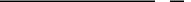 Attorney-in-Fact for Jerel C.	02/18/2021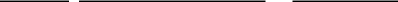 Davis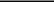 ** Signature of Reporting Person	DateReminder: Report on a separate line for each class of securities beneficially owned directly or indirectly.* If the form is filed by more than one reporting person, see Instruction 4 (b)(v).Intentional misstatements or omissions of facts constitute Federal Criminal Violations See 18 U.S.C. 1001 and 15 U.S.C. 78ff(a). Note: File three copies of this Form, one of which must be manually signed. If space is insufficient, see Instruction 6 for procedure.Persons who respond to the collection of information contained in this form are not required to respond unless the form displays a currently valid OMB Number.UNITED STATES SECURITIES AND EXCHANGE COMMISSIONWashington, D.C. 20549Washington, D.C. 20549OMB APPROVALOMB APPROVALOMB APPROVALOMB APPROVALOMB APPROVALOMB APPROVALSTATEMENT OF CHANGES IN BENEFICIAL OWNERSHIPSTATEMENT OF CHANGES IN BENEFICIAL OWNERSHIPOMB Number:3235-0287STATEMENT OF CHANGES IN BENEFICIAL OWNERSHIPEstimated average burdenEstimated average burdenEstimated average burdenEstimated average burdenEstimated average burdenEstimated average burdenFiled pursuant to Section 16(a) of the Securities Exchange Act of 1934hours per response:0.5Filed pursuant to Section 16(a) of the Securities Exchange Act of 1934Filed pursuant to Section 16(a) of the Securities Exchange Act of 19341. Name and Address of Reporting Person*1. Name and Address of Reporting Person*1. Name and Address of Reporting Person*1. Name and Address of Reporting Person*2. Issuer Name and Ticker or Trading Symbol5. Relationship of Reporting Person(s) to Issuer5. Relationship of Reporting Person(s) to IssuerJerel DavisRepare Therapeutics Inc. [ RPTX ](Check all applicable)Jerel Davis(Check all applicable)Jerel DavisX   DirectorX   10% OwnerX   DirectorX   10% OwnerOfficer (give titleOther (specifyOfficer (give titleOther (specify3. Date of Earliest Transaction (Month/Day/Year)Officer (give titleOther (specify(Last)(First)(Middle)3. Date of Earliest Transaction (Month/Day/Year)below)below)C/O REPARE THERAPEUTICS INC.C/O REPARE THERAPEUTICS INC.C/O REPARE THERAPEUTICS INC.02/16/202102/16/2021C/O REPARE THERAPEUTICS INC.C/O REPARE THERAPEUTICS INC.C/O REPARE THERAPEUTICS INC.7210 FREDERICK-BANTING, SUITE 1007210 FREDERICK-BANTING, SUITE 1007210 FREDERICK-BANTING, SUITE 1007210 FREDERICK-BANTING, SUITE 1007210 FREDERICK-BANTING, SUITE 1007210 FREDERICK-BANTING, SUITE 1004. If Amendment, Date of Original Filed (Month/Day/Year)6. Individual or Joint/Group Filing (Check Applicable6. Individual or Joint/Group Filing (Check Applicable4. If Amendment, Date of Original Filed (Month/Day/Year)6. Individual or Joint/Group Filing (Check Applicable6. Individual or Joint/Group Filing (Check Applicable1. Title of Security (Instr. 3)2. Transaction2A. Deemed3.4. Securities Acquired (A) or4. Securities Acquired (A) or4. Securities Acquired (A) or5. Amount of6. Ownership7. Nature ofDateExecution Date,TransactionDisposed Of (D) (Instr. 3, 4 andDisposed Of (D) (Instr. 3, 4 andDisposed Of (D) (Instr. 3, 4 andSecuritiesForm: DirectIndirect(Month/Day/Year)if anyCode (Instr.5)Beneficially(D) or IndirectBeneficial(Month/Day/Year)8)Owned Following(I) (Instr. 4)OwnershipReported(Instr. 4)Reported(Instr. 4)Code   VAmount(A) orPriceTransaction(s)Code   VAmount(D)Price(Instr. 3 and 4)(D)(Instr. 3 and 4)Common Shares02/16/2021J(1)300,000D$0.002,594,451ISeeCommon Shares02/16/2021J(1)300,000D$0.002,594,451IFootnote(2)Footnote(2)Common Shares02/16/2021J(3)6,000A$0.006,000ISeeCommon Shares02/16/2021J(3)6,000A$0.006,000IFootnote(4)Footnote(4)Common Shares02/16/2021J(5)6,000D$0.000ISeeCommon Shares02/16/2021J(5)6,000D$0.000IFootnote(4)Footnote(4)Common Shares02/16/2021J(6)824A$0.008,900DCommon Shares02/16/2021J(7)5,176A$0.005,176ISeeCommon Shares02/16/2021J(7)5,176A$0.005,176IFootnote(8)Footnote(8)Common Shares02/16/2021J(9)5,176D$0.000ISeeCommon Shares02/16/2021J(9)5,176D$0.000IFootnote(8)Footnote(8)Common Shares02/16/2021J(10)50,000D$0.00458,282ISeeCommon Shares02/16/2021J(10)50,000D$0.00458,282IFootnote(11)Footnote(11)Common Shares02/16/2021J(12)751A$0.00751ISeeCommon Shares02/16/2021J(12)751A$0.00751IFootnote(13)Footnote(13)Common Shares02/16/2021J(14)751D$0.000ISeeCommon Shares02/16/2021J(14)751D$0.000IFootnote(13)Footnote(13)Common Shares02/16/2021J(15)6A$0.008,906DCommon Shares02/16/2021J(16)745A$0.00745ISeeCommon Shares02/16/2021J(16)745A$0.00745IFootnote(17)Footnote(17)Common Shares02/16/2021J(18)745D$0.000ISeeCommon Shares02/16/2021J(18)745D$0.000IFootnote(17)Footnote(17)Common Shares2,114,947ISeeCommon Shares2,114,947IFootnote(19)Footnote(19)Common Shares63,619ISeeCommon Shares63,619IFootnote(20)Footnote(20)Common Shares70,422ISeeCommon Shares70,422IFootnote(21)Footnote(21)Common Shares160,958ISeeCommon Shares160,958IFootnote(22)Footnote(22)1. Title of2.3. Transaction3A. Deemed4.5. Number6. Date Exercisable and6. Date Exercisable and7. Title and8. Price of9. Number of10.11. NatureDerivativeConversionDateExecution Date,TransactionofExpiration DateExpiration DateAmount ofDerivativederivativeOwnershipof IndirectSecurityor Exercise(Month/Day/Year)if anyCode (Instr.Derivative(Month/Day/Year)(Month/Day/Year)SecuritiesSecuritySecuritiesForm:Beneficial(Instr. 3)Price of(Month/Day/Year)8)SecuritiesUnderlying(Instr. 5)BeneficiallyDirect (D)OwnershipDerivativeAcquiredDerivativeOwnedor Indirect(Instr. 4)Security(A) orSecurity (Instr.Following(I) (Instr. 4)Disposed3 and 4)Reportedof (D)Transaction(s)(Instr. 3, 4(Instr. 4)and 5)AmountorNumberDateExpirationofCode  V(A)   (D)ExercisableDateTitle  Shares